АДМИНИСТРАЦИЯ ВЕСЬЕГОНСКОГО МУНИЦИПАЛЬНОГО ОКРУГА ТВЕРСКОЙ  ОБЛАСТИП О С Т А Н О В Л Е Н И Ег. Весьегонск24.12.2020                                                                                                                               № 621п о с т а н о в л я ю:1. Внести в  муниципальную программу Весьегонского муниципального округа Тверской области «Совершенствование муниципального управления в Весьегонском муниципальном округе Тверской области» на 2020-2025 годы, утвержденную постановлением Администрации Весьегонского муниципального округа от 30.12.2019 № 513, следующие изменения:1.1. В паспорте программы 1,2 абзаца раздела «Объем и источники финансирования муниципальной программы по годам ее реализации в разрезе подпрограмм» изложить в следующей редакции:            1.2. Пункт 1 главы 3 «Объем финансовых ресурсов, необходимых для реализации подпрограммы» подпрограммы  6 «Осуществление государственных полномочий по первичному воинскому учету на территориях, где отсутствуют военные комиссариаты» изложить в следующей редакции: «Общий объем бюджетных ассигнований, выделенный на реализацию подпрограммы   «Осуществление государственных полномочий по первичному воинскому учету на территориях, где отсутствуют военные комиссариаты» составляет 2 764 500  руб.»1.3. Первый абзац раздела IV «Обеспечивающая подпрограмма» подраздела I «Обеспечение деятельности главного администратора муниципальной программы» изложить в следующей редакции: «Общая сумма расходов на обеспечение деятельности администратора муниципальной программы, выделенная на период реализации муниципальной программы, составляет  219 084 412,86  руб.»1.4. Приложение 1 к муниципальной программе Весьегонского муниципального округа Тверской области «Совершенствование муниципального управления в Весьегонском муниципальном округе»  на 2020-2025 годы изложить в новой редакции (прилагается).2. Обнародовать настоящее постановление на информационных стендах муниципального образования «Весьегонский муниципальный округ» и разместить на официальном сайте Администрации Весьегонского муниципального округа Тверской области в информационно-коммуникационной сети Интернет.3. Настоящее постановление вступает в силу  после его официального обнародования.4. Контроль за выполнением настоящего постановления возложить на управляющего делами Администрации Весьегонского муниципального округа       Лисенкова С. В. И.о Главы Весьегонскогомуниципального округа                                                         А. А. Тихонов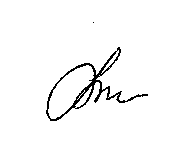 О внесении изменений в постановление Администрации Весьегонского муниципального округа от 30.12.2019 № 513Объемы и источники финансирования муниципальной программы по годам ее реализации  в разрезе подпрограммОбщий объем финансирования муниципальной программы на 2020 – 2025 годы -   225 733 456,86 руб., в том числе:за счет средств местного бюджета – 219 274 856,86 руб. по годам ее реализации:2020 год -    42 247 935,86 руб.Подпрограмма 1 -  0 руб.Подпрограмма 2  - 1 471 144 руб.Подпрограмма 3  -  67 050 руб.Подпрограмма 4 – 0 руб.Подпрограмма 5 – 0 руб.Подпрограмма 6 – 495 600 руб.Подпрограмма 7 - 0 руб.Обеспечивающая подпрограмма  40 214 141,86 руб.